FIGURAS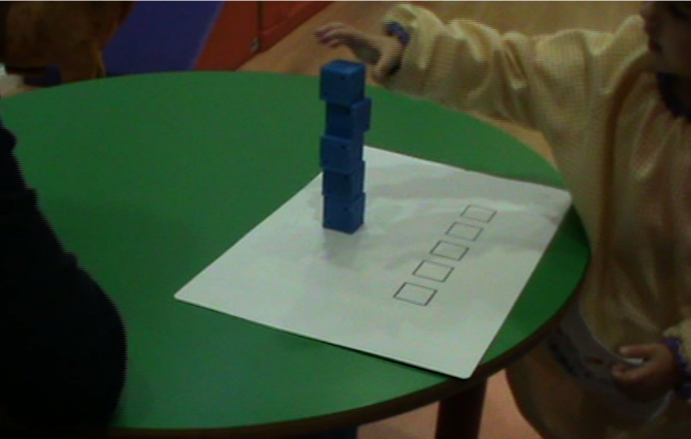 Figura 1: Un niño construyendo la torre de 5 cubos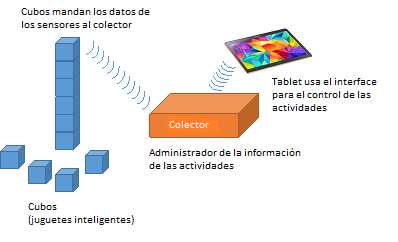 Figura 2. Arquitectura física del objetivo del juguete inteligente.TABLASTabla 1: Criterios del grado de ejecuciónTabla 2. Diferencias en las variables medidas con los sensores entre los grupos de ejecución  (sólo se muestran las variables en las que existen diferencias significativas entre los grupos)Tabla 3. Diferencias en las áreas del desarrollo entre los grupos de ejecución de la torre (sólo se muestran las variables en las que existen diferencias significativas)Tabla 4. Diferencias en las áreas del desarrollo entre niños y niñas (sólo se muestran las variables en las que existen diferencias significativas)Tabla 5. Diferencias en las áreas del desarrollo en función de la edad (sólo se muestran las variables en las que existen diferencias significativas)ValoraciónPuntuaciónCriterio de evaluaciónBien10 Muy alineada, al primer intento, en el espacio indicado para ello a velocidad alta.Bien9Ligeramente desviada, al primer intento, en el espacio indicado para ello, a velocidad media.Bien8Muy desviada (pero sin que se le caiga), al primer intento, en el espacio indicado para  ello, a velocidad baja y/o con movimientos intermedios de recolocaciónRegular7Consigue realizar la torre al segundo intento en el espacio indicado para ello. Consigue realizar la torre al primer intento en un espacio distinto al indicado.Regular6Consigue realizar la torre al tercer intento en el espacio indicado para ello. Consigue realizar la torre al segundo intento en un espacio distinto al indicado para elloRegular5Consigue realizar la torre al tercer intento en un espacio distinto al indicado para ello.Mal4Consigue poner cuatro cubos pero al quinto se le cae o no continúa la prueba en el mejor de los tres intentos.Mal3Consigue poner tres cubos pero al cuarto se le cae o no continúa la prueba en el mejor de los tres intentos.Mal2Consigue poner dos cubos pero al tercero se le cae o no continúa la prueba en el mejor de los tres intentosMal1Consigue poner un cubo pero al segundo se le cae o no continúa la prueba en el mejor de los tres intentos.Mal0No consigue poner ningún cubo, aunque tiene intención de hacerlo.Criterios para excluir videos:1.      El niño no tiene intención de hacer la torre.2.      Otra persona, que no es el sujeto a valorar, toca los videos con intención de ayudar a realizar la torre (pone algún cubo en la torre, recoloca la torre, evita que se caiga la torre1.      El niño no tiene intención de hacer la torre.2.      Otra persona, que no es el sujeto a valorar, toca los videos con intención de ayudar a realizar la torre (pone algún cubo en la torre, recoloca la torre, evita que se caiga la torreGrado de ejecución de la torreNRango promedioSuma de rangosU de Mann-WhitneySig. asintót. (bilateral)Nº cubosmala ejecución618,33110,0089,000,003Nº cubosbuena ejecución4325,931115,0089,000,003Nº cubosTotal4989,000,003Nº de movimientosmala ejecución637,42224,5054,500,015Nº de movimientosbuena ejecución4323,271000,5054,500,015Nº de movimientosTotal4954,500,015Velocidad máxima de movimientomala ejecución635,83215,0064,00,047Velocidad máxima de movimientobuena ejecución4323,491010,0064,00,047Velocidad máxima de movimientoTotal4964,00,047Mayor velocidad máximamala ejecución640,83245,0034,00,004Mayor velocidad máximabuena ejecución4322,79980,0034,00,004Mayor velocidad máximaTotal4934,00,004Mayor aceleración máximamala ejecución637,83227,0052,000,019Mayor aceleración máximabuena ejecución4323,21998,0052,000,019Mayor aceleración máximaTotal4952,000,019Mayor velocidad máximamala ejecución618,17109,0026,000,049Mayor velocidad máximaejecución regular1911,37216,0026,000,049Mayor velocidad máximaTotal2526,000,049Tiempo medio movimientoejecución regular1922,11420,00230,000,006Tiempo medio movimientobuena ejecución4335,651533,00230,000,006Tiempo medio movimientoTotal62230,000,006Media de agitaciones 2ejecución regular1922,63430,00240,000,010Media de agitaciones 2buena ejecución4335,421523,00240,000,010Media de agitaciones 2Total62240,000,010Media de agitaciones 4ejecución regular1921,84415,00225,000,004Media de agitaciones 4buena ejecución4335,771538,00225,000,004Media de agitaciones 4Total62225,000,004Grado de ejecución de la torreNRango promedioSuma de rangosU de Mann-WhitneySig. asintót. (bilateral)Motricidad gruesamala ejecución32,006,00,000,009Motricidad gruesabuena ejecución129,50114,00,000,009Motricidad gruesaTotal15,000,009Motricidad gruesamala ejecución32,006,00,000,016Motricidad gruesaejecución regular77,0049,00,000,016Motricidad gruesaTotal10,000,016Sexo del sujetoNRango promedioSuma de rangosU de Mann-WhitneySig. asintót. (bilateral)Conducta adaptativa y autocuidadoVarón139,88128,5037,500,027Conducta adaptativa y autocuidadoMujer1216,38196,5037,500,027Conducta adaptativa y autocuidadoTotal2537,500,027Rango de edadNRango promedioChi-cuadradoGlSig. asintótDuración24-30 meses3335,189,5442,008Duración30-36 meses2837,57Duración36-42 meses610,83DuraciónTotal67Nº de movimientos24-30 meses3339,475,7992,055Nº de movimientos30-36 meses2828,46Nº de movimientos36-42 meses629,75Nº de movimientosTotal67